POJMENUJTE OBRÁZEK A NAPIŠTE SLOVO.	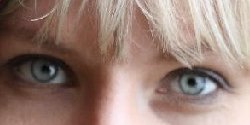  J   __ __ __ __		JAKHA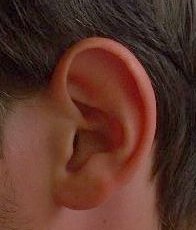  K   __  __				K A N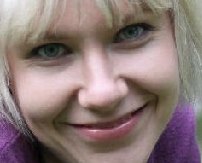  N   __  __ 				N O K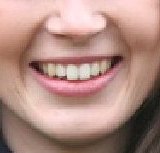  D   __  __  __	 __		DANDAŘEKNĚTE BARVY, KTERÉ VIDÍTE NA OBRÁZKU. POJMENUJTE OBRÁZEK. 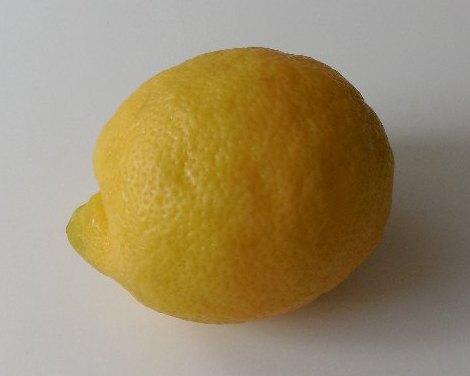 ŠARGO		o citrónos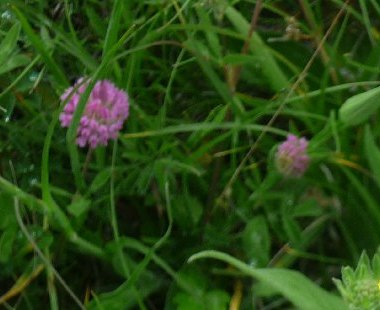 ŽELENO		o čar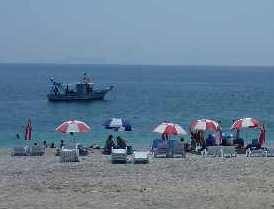 BELAVO	o ňebos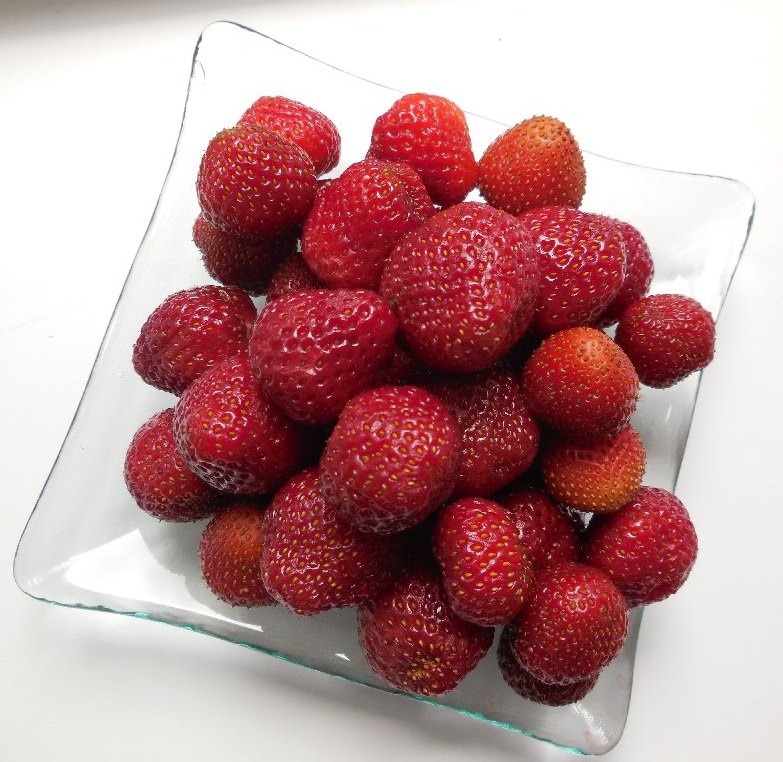 L‘OLI		e jahoda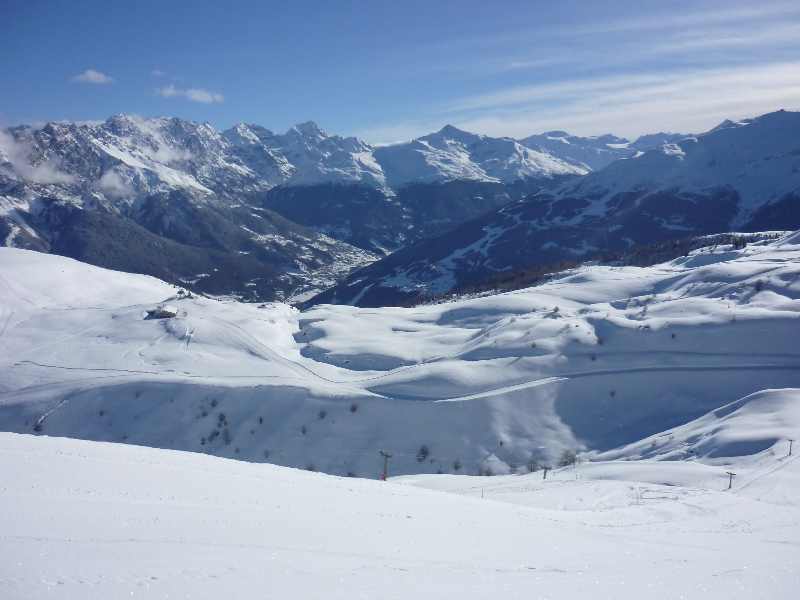 PARŇI	o jiv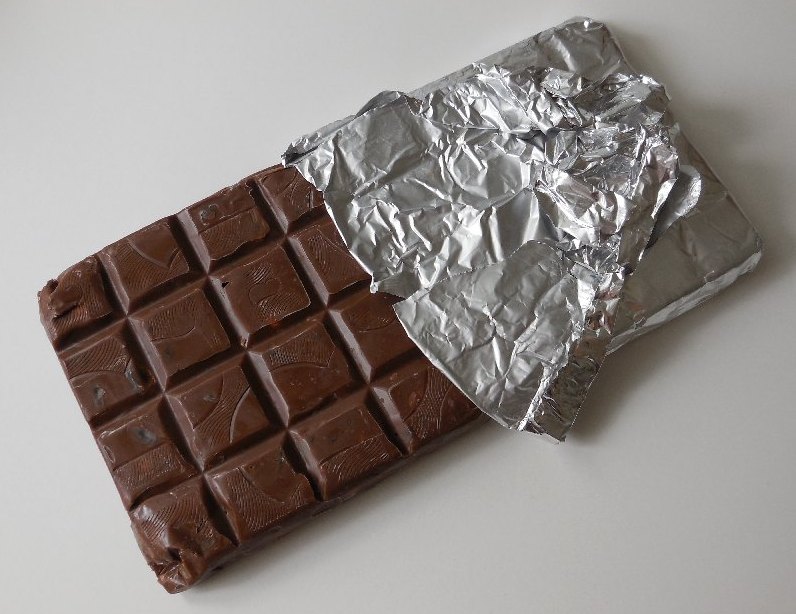 HNĚDO	e čokoladažlutý citrón, zelená tráva, modré nebe, červená jahody, bílý sníh, hnědá čokoládaPOJMENUJTE BARVY A NAPIŠTE: 	Š  __  __  __  __			šargo			B  __  __  __  __ __			belavo			L  __  __  __  					l´oli			Ž  __  __  __  __  __		želeno			P  __  __  __  __				parňi			K  __  __  __ 					kaliDOPLŇTE DO VĚTY BARVU.E čar hini  …………… .						želenoO ňebos bijo mrakos hino …………… .	belavoZralo citronos hino  …………… farba. 	šargoniE terňi hini la ……………. viganos.		parnoPre ňebos labol ……………. kham.		šargoUle čerešňa hine …………….				loleLe havranos hino  ……………. pora.		kaleBaro paňi hini šukar ……………. .		belavoO jilo hino ……………. .					loloHino ……………. sar angar. 				kaloAndro šil perel  ……………. l’iv.			parno Tráva je zelená. Obloha bez mráčků je modrá. Zralý citrón má žlutou barvu. Nevěsta má bílé šaty. Na nebi svítí žluté slunce. Zralé třesně jsou červené. Havran má černé peří. Moře je krásně modré. Srdce je červené. Je černý jako uhel. V zimě padá bílý sníh.POJMENUJTE PŘEDMĚTY A DOPLŇTE VĚTY.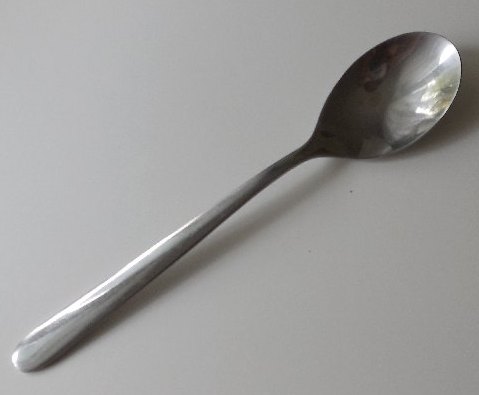 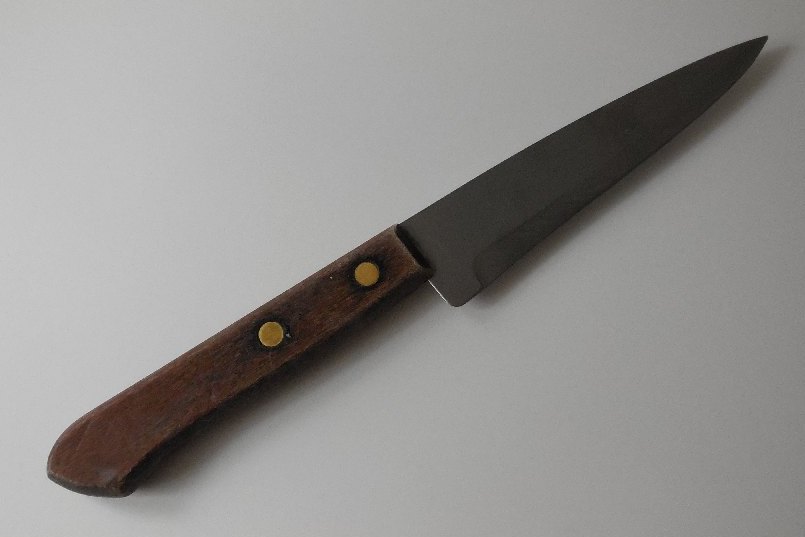 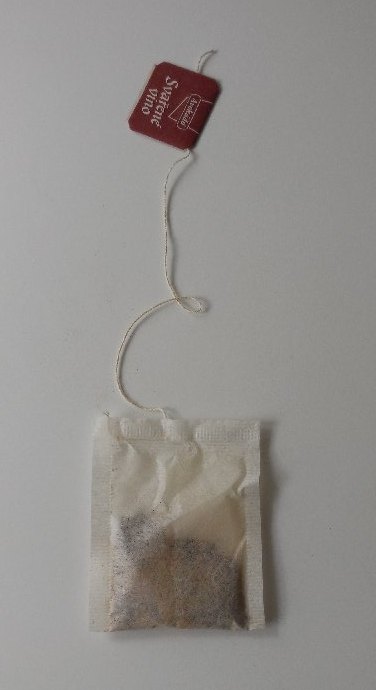 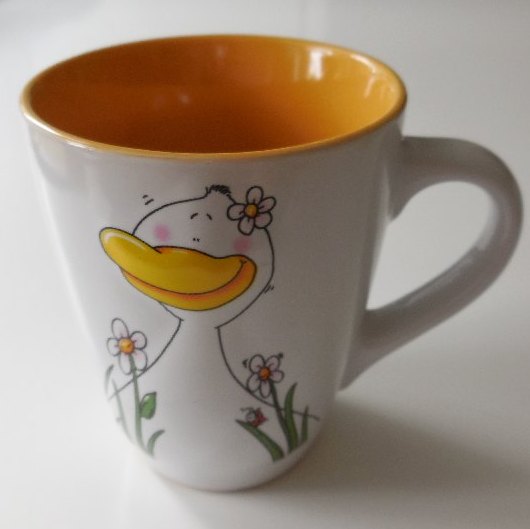 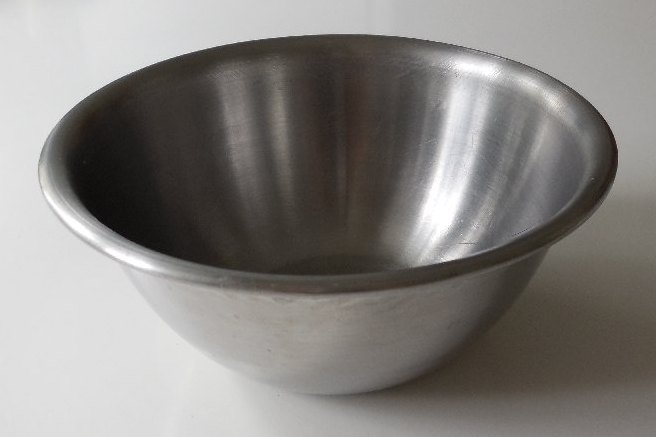 E zumin chas ……………. .				rojahaKeradi paněha začivas o ……………. .	tejosTejos pijas la  ……………. .			kučahatarO maro činas la  ……………. .			čurahaO rukono pijel o pani le  ……………. .	čarostarPolévku jíme lžící. Horkou vodou zalejeme čaj. Čaj pijeme z hrnku. Chleba krájíme nožem. Pes pije vodu z misky.